Protokół Nr 305/23z posiedzenia Zarządu Powiatu Jarocińskiegow dniu 21 grudnia 2023 r. Termin posiedzenia Zarządu na dzień 21 grudnia 2023 r. został ustalony przez p. Starostę. W obradach wzięło udział trzech Członków Zarządu zgodnie z listą obecności. W posiedzeniu uczestniczyli także:Jacek Jędrzejak – Skarbnik Powiatu,Ireneusz Lamprecht – Sekretarz Powiatu.Starosta p. Lidia Czechak rozpoczęła posiedzenie, witając wszystkich przybyłych. Ad. pkt. 2Starosta, przedłożyła do zatwierdzenia porządek obrad i zapytała, czy ktoś chce wnieść 
do niego uwagi. Zarząd w składzie Starosta, Wicestarosta oraz M. Stolecki jednogłośnie, bez uwag zatwierdził przedłożony porządek obrad. Posiedzenie Zarządu przebiegło zgodnie 
z następującym porządkiem:Otwarcie posiedzenia.Przyjęcie proponowanego porządku obrad.Przyjęcie protokołu nr 304/23 z posiedzenia Zarządu w dniu 18 grudnia 2023 r.Zapoznanie się z opinią radcy prawnego odnośnie projektu w szpitalu.Rozpatrzenie pisma Domu Dziecka nr 1 w Górze nr DD1 3014/11/2023 w sprawie zmian w planie finansowym na 2023 r.Rozpatrzenie pisma Wojewody Wielkopolskiego nr FB-I.3111.573.2023.2 w sprawie zwiększenia planu dotacji celowych na 2023 r. dz.700.Rozpatrzenie pisma Wojewody Wielkopolskiego nr FB-I.3111.566.2023.6 w sprawie zniesienia blokady planu dotacji celowych na 2023 r. dz.700.Rozpatrzenie pisma Wojewody Wielkopolskiego nr FB-I.3111.590.2023.6 w sprawie blokady planu dotacji celowych na 2023 r. dz.700.Rozpatrzenie pisma Zespołu Szkół Ponadpodstawowych nr 2 w Jarocinie 
nr ZSP.3021.97.2023 w sprawie zmian w planie finansowym na 2023 r.Rozpatrzenie pisma Zespołu Szkół Ponadpodstawowych nr 2 w Jarocinie 
nr ZSP.3021.102.2023 w sprawie zmian w planie finansowym na 2023 r.Zatwierdzenie aneksu arkusza organizacji nr ZSPNr2 401.13.2023.RN Zespołu Szkół Ponadpodstawowych nr 2 w Jarocinie.Rozpatrzenie wniosku Liceum Ogólnokształcącego Nr 1 w Jarocinie 
nr LONr1.3110.33.2023 o zwiększenie planu.Rozpatrzenie pisma Liceum Ogólnokształcącego Nr 1 w Jarocinie 
Nr LONr1.3110.32.2023 w sprawie zmian w planie finansowego na 2023 r.Rozpatrzenie pisma Liceum Ogólnokształcącego Nr 1 w Jarocinie 
Nr LONr1.3110.34.2023 w sprawie zmian w planie finansowego na 2023 r.Rozpatrzenie pisma Liceum Ogólnokształcącego Nr 1 w Jarocinie 
Nr LONr1.3110.35.2023 w sprawie zmian w planie finansowego na 2023 r.Rozpatrzenie pisma Liceum Ogólnokształcącego Nr 1 w Jarocinie 
Nr LONr1.3110.36.2023 w sprawie zmian w planie finansowego na 2023 r.Rozpatrzenie pisma Zespołu Szkół Ponadpodstawowych nr 1 w Jarocinie 
nr ZSP1.3121.68.2023.GK w sprawie zmian w planie finansowym na 2023 r.Rozpatrzenie pisma Zespołu Szkół Ponadpodstawowych nr 1 w Jarocinie 
nr ZSP1.3121.69.2023.GK w sprawie zmian w planie finansowym na 2023 r.Rozpatrzenie pisma Zespołu Szkół Przyrodniczo - Biznesowych w Tarcach nr ZSP-B.3021.21.2023.RKZ w sprawie zmian w planie finansowym na 2023 r.Rozpatrzenie pisma Zespołu Szkół Specjalnych w Jarocinie nr ZSS.410.8.2023 
w sprawie możliwości przydzielenia godzin ponadwymiarowych.Rozpatrzenie pisma Zespołu Szkół Specjalnych w Jarocinie nr ZSS.3101.37.2023 
w sprawie zmian w planie finansowym na rok 2023 r.Rozpatrzenie pisma Zespołu Szkół Specjalnych w Jarocinie nr ZSS.3101.38.2023 
w sprawie zmian w planie finansowym na rok 2023 r.Rozpatrzenie pisma Zespołu Szkół Specjalnych w Jarocinie nr ZSS.3101.39.2023 
w sprawie zmian w planie finansowym na rok 2023 r.Rozpatrzenie pisma Zespołu Szkół Specjalnych w Jarocinie nr ZSS.3101.40.2023 
w sprawie zmian w planie finansowym na rok 2023 r.Rozpatrzenie pisma Poradni Psychologiczno - Pedagogicznej w Jarocinie nr ZSS-PPP.3101.22.2023 w sprawie zmian w planie finansowym na 2023 r.Rozpatrzenie pisma Poradni Psychologiczno - Pedagogicznej w Jarocinie nr ZSS-PPP.3101.23.2023 w sprawie zmian w planie finansowym na 2023 r.Rozpatrzenie pisma Wydziału Oświaty i Spraw Społecznych nr O.3026.7.2023 
w sprawie zmian w planie finansowym na 2023 r.Rozpatrzenie pisma Wydziału Oświaty i Spraw Społecznych nr O.3026.51.2023 
w sprawie zmian w planie finansowym na 2023 r.Rozpatrzenie pisma Wydziału Geodezji i Gospodarki Nieruchomościami nr GGN-KGN.3026.18.2023.KK1 w sprawie zmian w planie finansowym na 2023 r.Rozpatrzenie pisma Wydziału Geodezji i Gospodarki Nieruchomościami nr GGN-KGN.3026.19.2023.KK1 w sprawie zmian w planie finansowym na 2023 r.Rozpatrzenie pisma Wydziału Geodezji i Gospodarki Nieruchomościami nr GGN-KGN.6845.48.2023.JA dotyczące wniosku syna lokatorki.Rozpatrzenie pisma Wydziału Administracyjno-Inwestycyjnego Nr KD.3034.4.2023 WG w sprawie zmian w planie finansowym na 2023 rok.Rozpatrzenie pisma Wydziału Administracyjno-Inwestycyjnego Nr A-OZPI.3026.4.40.2023.FK w sprawie zmian w planie finansowym na 2023 r.Rozpatrzenie pisma Wydziału Administracyjno-Inwestycyjnego Nr A-OZPI.3026.4.41.2023.FK w sprawie wycofanie zmian.Rozpatrzenie pisma Wydziału Administracyjno-Inwestycyjnego Nr A-OZPI.3026.4.42.2023.FK w sprawie wycofanie zmian.Rozpatrzenie pisma Wydziału Administracyjno-Inwestycyjnego Nr AKD.3034.17.2023 SA w sprawie zmian w planie finansowym na 2023 rok.Rozpatrzenie pisma Wydziału Administracyjno-Inwestycyjnego Nr A-OZPI.3026.39.2023 w sprawie zmian w planie finansowym na 2023 rok.Rozpatrzenie pisma Powiatowego Urzędu Pracy w Jarocinie nr FK.0320.111.2023 
w sprawie zmian w planie finansowym na 2023 r.Rozpatrzenie pisma Powiatowego Urzędu Pracy w Jarocinie nr FK.0320.114.2023 
w sprawie zmian w planie finansowym na 2023 r.Rozpatrzenie pisma Powiatowego Centrum Pomocy Rodzinie w Jarocinie 
nr FN.3011.70.2023.BK w sprawie zmian w planie finansowym na 2023 r.Rozpatrzenie pisma Powiatowego Centrum Pomocy Rodzinie w Jarocinie 
nr FN.3011.71.2023.BK w sprawie zmian w planie finansowym na 2023 r.Rozpatrzenie pisma PINB nr 3101.17.2023.GM w sprawie zmian w planie finansowym na 2023 r.Rozpatrzenie pisma PINB nr 3101.18.2023.GM w sprawie zmian w planie finansowym na 2023 r.Rozpatrzenie pisma Domu Pomocy Społecznej w Kotlinie nr DK.311.80.2023.KB 
w sprawie zmian w planie finansowym na 2023 r.Rozpatrzenie pisma Domu Pomocy Społecznej w Kotlinie nr DK.311.81.2023.KB 
w sprawie zmian w planie finansowym na 2023 r.Oszczędności w dziale 801 Starostwa Powiatowego w Jarocinie.Rozpatrzenie projektu uchwały Zarządu Powiatu Jarocińskiego w sprawie wyrażenia zgody trwałemu zarządcy na zawarcie umowy najmu sali lekcyjnej położonej 
w Jarocinie przy ul. T. Kościuszki 31.Rozpatrzenie projektu uchwały Zarządu Powiatu Jarocińskiego zmieniającej uchwałę 
w sprawie uchwalenia budżetu Powiatu Jarocińskiego na 2023 rok.Zatwierdzenie projektu uchwały Rady Powiatu Jarocińskiego w sprawie ustalenia rozkładu godzin pracy aptek ogólnodostępnych na terenie powiatu jarocińskiego 
w 2024 roku.Zatwierdzenie projektu uchwały Rady Powiatu Jarocińskiego zmieniająca uchwałę 
w sprawie ustalenia Wieloletniej Prognozy Finansowej Powiatu Jarocińskiego na lata 2023 - 2030.Zatwierdzenie projektu uchwały Rady Powiatu Jarocińskiego zmieniającej uchwałę 
w sprawie uchwalenia budżetu Powiatu Jarocińskiego na 2023 r.Przegłosowanie wniosku o sesję nadzwyczajną.Sprawy pozostałe.Ad. pkt. 3Starosta przedłożyła do przyjęcia protokół nr 304/23 z posiedzenia Zarządu w dniu 
18 grudnia 2023 r. Zapytała, czy któryś z Członków Zarządu wnosi do niego zastrzeżenia lub uwagi?Zarząd nie wniósł uwag do protokołu. Jednogłośnie Zarząd w składzie Starosta, Wicestarosta oraz M. Stolecki zatwierdził jego treść.Ad. pkt. 4Zarząd w składzie Starosta, Wicestarosta oraz M. Stolecki zapoznał się z opinią radcy prawnego odnośnie projektu w szpitalu. Pismo stanowi załącznik nr 1 do protokołu.Zarząd jednogłośnie w składzie Starosta, Wicestarosta oraz M. Stolecki wyraził zgodę na zmiany.Ad. pkt. 5Starosta przedłożyła do rozpatrzenia pismo Domu Dziecka nr 1 w Górze nr DD1 3014/11/2023 w sprawie zmian w planie finansowym na 2023 r. oraz pismo Domu Dziecka nr 1 w Górze nr DD1 3014/12/2023 w sprawie zmian w planie finansowym na 2023 r. 
Pismo stanowi załącznik nr 2 do protokołu.Zwracają się o zwiększenia § 4210 o kwotę 30.000,00 zł z przeznaczeniem na zakup węgla, kosiarki spalinowej, piły spalinowej i piły na wysięgniku. Zmiany dokonane przedmiotowym pismem dotyczą § 4170 (zwiększenie o kwotę 300,00 zł) w związku z zawartą w dniu 
13 grudnia 2023 umową zlecenia oraz § 0970 (kwota 3.900,00 zł) przewidzianą Uchwałą Rady w dniu 19.12.2023r.Zarząd jednogłośnie w składzie Starosta, Wicestarosta oraz M. Stolecki wyraził zgodę 
na zmiany. Ad. pkt. 6Zarząd jednogłośnie w składzie Starosta, Wicestarosta oraz M. Stolecki rozpatrzył pismo Wojewody Wielkopolskiego nr FB-I.3111.573.2023.2 i zwiększył plan dotacji celowych 
na 2023 r. dz.700. Pismo stanowi załącznik nr 3 do protokołu.Ad. pkt. 7Zarząd jednogłośnie w składzie Starosta, Wicestarosta oraz M. Stolecki rozpatrzył pismo Wojewody Wielkopolskiego nr FB-I.3111.566.2023.6 w sprawie zniesienia blokady planu dotacji celowych na 2023 r. dz.700. Pismo stanowi załącznik nr 4 do protokołu.Ad. pkt. 8Zarząd jednogłośnie w składzie Starosta, Wicestarosta oraz M. Stolecki rozpatrzył pismo Wojewody Wielkopolskiego nr FB-I.3111.590.2023.6 w sprawie blokady planu dotacji celowych na 2023 r. dz.700. Pismo stanowi załącznik nr 5 do protokołu.Ad. pkt. 9Starosta przedłożyła do rozpatrzenia pismo Zespołu Szkół Ponadpodstawowych nr 2 
w Jarocinie nr ZSP.3021.97.2023 w sprawie zmian w planie finansowym na 2023 r. 
Pismo stanowi załącznik nr 6 do protokołu.Zmiany w planie dotyczą zwiększenia środków o kwotę 30 070,00 zł na pokrycie kosztów związanych z kształceniem uczniów narodowości ukraińskiej po wybuchu wojny.Zarząd jednogłośnie w składzie Starosta, Wicestarosta oraz M. Stolecki wyraził zgodę na zmiany.Ad. pkt. 10Starosta przedłożyła do rozpatrzenia pismo Zespołu Szkół Ponadpodstawowych nr 2 
w Jarocinie nr ZSP.3021.102.2023 w sprawie zmian w planie finansowym na 2023 r. 
Pismo stanowi załącznik nr 7 do protokołu.Z bieżącej analizy wydatków dotyczących wypłaty wynagrodzeń oraz pochodnych dla pracowników pedagogicznych wynikają oszczędności w rozdziale 80117, które są niezbędne w celu uzupełnienia braków w rozdziale 80115. Zmniejszenie wydatków w rozdziale 80195 związane z niezrealizowaniem w bieżącym roku budżetowym zaplanowanej wycieczki zagranicznej uczniów.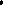 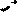 Zarząd jednogłośnie w składzie Starosta, Wicestarosta oraz M. Stolecki wyraził zgodę na zmiany.Ad. pkt. 11Zarząd jednogłośnie w składzie Starosta, Wicestarosta oraz M. Stolecki zatwierdził aneks arkusza organizacji nr ZSPNr2 401.13.2023.RN Zespołu Szkół Ponadpodstawowych nr 2 w Jarocinie Pismo stanowi załącznik nr 8 do protokołu.Ad. pkt. 12Starosta przedłożyła do rozpatrzenia pismo wniosku Liceum Ogólnokształcącego Nr 1 
w Jarocinie nr LONr1.3110.33.2023 o zwiększenie planu. Pismo stanowi załącznik nr 9 do protokołu.Zwrócono się z prośbą o zwiększenie planu finansowego w R80120 za okres od 0130.11.2023r.w Liceum Ogólnokształcącym Nr I im. T. Kościuszki w Jarocinie w związku 
z realizacją dodatkowych zadań oświatowych, pomoc obywatelom Ukrainy.Zarząd jednogłośnie w składzie Starosta, Wicestarosta oraz M. Stolecki wyraził zgodę na zmiany.Ad. pkt. 13Starosta przedłożyła do rozpatrzenia pismo Liceum Ogólnokształcącego Nr 1 w Jarocinie 
Nr LONr1.3110.32.2023 w sprawie zmian w planie finansowego na 2023 r. Pismo stanowi załącznik nr 10 do protokołu.W związku z otrzymaną darowizną w formie pieniężnej w kwocie 2000,00 zł z Banku Spółdzielczego w Jarocinie, z przeznaczeniem na dofinansowanie działalności XIV Bal Kościuszkowski, zwracamy się z prośbą o utworzenie planu finansowego w rozdziale80120, §0960- ( otrzymane spadki zapisy i darowizny w postaci pieniężnej) po stronie dochodów.Zarząd jednogłośnie w składzie Starosta, Wicestarosta oraz M. Stolecki wyraził zgodę na zmiany.Ad. pkt. 14Starosta przedłożyła do rozpatrzenia pismo Liceum Ogólnokształcącego Nr 1 w Jarocinie 
Nr LONr1.3110.34.2023 w sprawie zmian w planie finansowego na 2023 r. Pismo stanowi załącznik nr 11 do protokołu.W związku z rozliczeniem wydatków w 2023 r. w  R80146 § 4300,§4700 przyznanych na dokształcanie, dopłat na studia podyplomowe  nauczycieli, wykazują środki finansowe, które pozostały niewykorzystane na w/w cel. Zarząd jednogłośnie w składzie Starosta, Wicestarosta oraz M. Stolecki wyraził zgodę na zmiany.Ad. pkt. 15Starosta przedłożyła do rozpatrzenia pismo Liceum Ogólnokształcącego Nr 1 w Jarocinie 
Nr LONr1.3110.35.2023 w sprawie zmian w planie finansowego na 2023 r. Pismo stanowi załącznik nr 12 do protokołu.W związku z rozliczeniem wycieczek szkolnych organizowanych dla uczniów w roku 2023 zwrócili się z prośbą o zwiększenie planu budżetowego po stronie wydatków i dochodów 
w R80195.Zarząd jednogłośnie w składzie Starosta, Wicestarosta oraz M. Stolecki wyraził zgodę na zmiany.Ad. pkt. 16Starosta przedłożyła do rozpatrzenia pismo Liceum Ogólnokształcącego Nr 1 w Jarocinie 
Nr LONr1.3110.36.2023 w sprawie zmian w planie finansowego na 2023 r. Pismo stanowi załącznik nr 13 do protokołu.Oszczędności, które powstały w R80120 na paragrafach pozapłacowych 3020, 4260,4280,4360,4410,4520, 4700, planują przesunąć w R 80120 na:§4210 (zakup materiałów i wyposażenia) zakup środków czystości, artykułów biurowych, tonerów, materiałów elektrycznych, oraz niszczarki,§4300 (zakup usług pozostałych) drukowanie arkuszy matury próbnej na poziomie rozszerzonym, §4440 (odpisy na zakładowy fundusz świadczeń socjalnych) z powodu przeliczenia etatów wprowadzono korektę naliczonego zakładowego funduszu świadczeń socjalnych. W R80195 §4440 (odpisy na zakładowy fundusz świadczeń socjalnych) również wprowadzono korektę odpisu na ZFSS dla emerytów i rencistów.Zarząd jednogłośnie w składzie Starosta, Wicestarosta oraz M. Stolecki wyraził zgodę na zmiany.Ad. pkt. 17Starosta przedłożyła do rozpatrzenia pismo Zespołu Szkół Ponadpodstawowych nr 1 
w Jarocinie nr ZSP1.3121.68.2023.GK w sprawie zmian w planie finansowym na 2023 r. 
Pismo stanowi załącznik nr 14 do protokołu.Środki finansowe przyznane z Funduszu Pomocy przeznaczone będą na wynagrodzenia nauczycieli w związku z dodatkowymi zadaniami oświatowymi w ramach pomocy dla uczniów ukraińskich.Zarząd jednogłośnie w składzie Starosta, Wicestarosta oraz M. Stolecki wyraził zgodę na zmiany.Ad. pkt. 18Starosta przedłożyła do rozpatrzenia pismo Zespołu Szkół Ponadpodstawowych nr 1 
w Jarocinie nr ZSP1.3121.69.2023.GK w sprawie zmian w planie finansowym na 2023 r. oraz pismo Zespołu Szkół Ponadpodstawowych nr 1 w Jarocinie 
nr ZSP1.3121.70.2023.GK w sprawie zmian w planie finansowym na 2023 r. Pismo stanowi załącznik nr 15 do protokołu.Po analizie wydatków zwrócili się z prośbą o przesunięcia w poszczególnych paragrafach.Zarząd jednogłośnie w składzie Starosta, Wicestarosta oraz M. Stolecki wyraził zgodę 
na zmiany. Ad. pkt. 19Starosta przedłożyła do rozpatrzenia pismo Zespołu Szkół Przyrodniczo - Biznesowych 
w Tarcach nr ZSP-B.3021.21.2023.RKZ w sprawie zmian w planie finansowym na 2023 r. Pismo stanowi załącznik nr 15 do protokołu.Po analizie wydatków do końca roku 2023 roku w rozdziale 80115 proszę o dokonanie zmian w planie finansowych. Z wykazanych nadwyżek proszę o zwiększenie planu wydatków w 4270 Zakup usług remontowych. Wykazana nadwyżka wynika z mniejszej zrealizowanych godzin ponadwymiarowych. Kontrola Powiatowej Straży Pożarnej wykazała, że hydranty wewnętrzne zamontowane w budynku głównym nie spełniają zalecanych norm. Decyzja ma termin wykonania do 31 grudnia 2023 roku. Z budżetu szkoły dokonaliśmy zakupu 6 skrzynek hydrantowych wraz z półsztywnymi wężami. Żeby je zamontować należy zdemontować poprzednie oraz obniżyć wysokość zaworów o 10 cm. Dodatkowo należy przywrócić ściany, w których zostaną wymienione skrzynki do poprzedniego stanu. Ze względu na konieczność przerobienia instalacji wodnej doszły dodatkowe koszty. Ponadto w listopadzie we własnym zakresie dokonaliśmy usunięcia awarii instalacji doprowadzającej wodę do toalet przy szatniach. Przy okazji przenosząc ją z zewnątrz budynku do istniejących kanałów wewnątrz.Zmiana w planie wydatków w 4110 Składki na ubezpieczenie społeczne pozwoli na optymalne wykonanie planu w zakresie pochodnych od wynagrodzeń.Zarząd jednogłośnie w składzie Starosta, Wicestarosta oraz M. Stolecki wyraził zgodę 
na zmiany. Ad. pkt. 20Starosta przedłożyła do rozpatrzenia pismo Zespołu Szkół Specjalnych w Jarocinie 
nr ZSS.410.8.2023 w sprawie możliwości przydzielenia godzin ponadwymiarowych.
Pismo stanowi załącznik nr 15 do protokołu.W związku z nieprzewidzianymi okolicznościami wynikającymi z długoterminowych nieobecności nauczycieli, spowodowanych zwolnieniami lekarskimi (4 ciąże, 2 zabiegi operacyjne), Dyrektor zwrócił się z prośbą o umożliwienie przydzielenia godzin ponadwymiarowych dyrektorowi i wicedyrektorowi w ilości po 4 godziny tygodniowo od marca do końca roku szkolnego 2023/2024. Zwolnienia wygenerują ponad 130 godzin tygodniowo. Planuje zatrudnienie jednego studenta oraz przydzielenie godzin ponadwymiarowych tym osobom, którym struktura organizacyjna szkoły na to pozwoli, a także zatrudnienie emeryta i przydzielenie po 4 godziny dyrektorowi i wicedyrektorowi.Zarząd jednogłośnie w składzie Starosta, Wicestarosta oraz M. Stolecki wyraził zgodę 
na wniosek.Ad. pkt. 21Starosta przedłożyła do rozpatrzenia pismo Zespołu Szkół Specjalnych w Jarocinie 
nr ZSS.3101.37.2023 w sprawie zmian w planie finansowym na rok 2023 r. Pismo stanowi załącznik nr 16 do protokołu.Środki finansowe z Funduszu Pomocy planuje się przeznaczyć na wynagrodzenia pracowników wraz z pochodnymi oraz koszty zużycia mediów oraz innych usług w związku z dodatkowymi zadaniami oświatowymi w ramach pomocy dla dzieci ukraińskich.Zarząd jednogłośnie w składzie Starosta, Wicestarosta oraz M. Stolecki wyraził zgodę 
na zmiany. 
Ad. pkt. 22Starosta przedłożyła do rozpatrzenia pismo Zespołu Szkół Specjalnych w Jarocinie 
nr ZSS.3101.38.2023 w sprawie zmian w planie finansowym na rok 2023 r. Pismo stanowi załącznik nr 17 do protokołu.Przesunięcia środków w planie finansowym planuje się wykorzystać na zakup drukarki termosublimacyjnej, która uzupełni wyposażenie studia fotograficznego zakupionego w ramach projektu „Laboratoria przyszłości". Cena drukarki około 5.600,00 zł. Ponadto dokonano rocznej korekty odpisu ZFŚS.Zarząd jednogłośnie w składzie Starosta, Wicestarosta oraz M. Stolecki wyraził zgodę 
na zmiany. Ad. pkt. 23Starosta przedłożyła do rozpatrzenia pismo Zespołu Szkół Specjalnych w Jarocinie 
nr ZSS.3101.39.2023 w sprawie zmian w planie finansowym na rok 2023 r. Pismo stanowi załącznik nr 18 do protokołu.Przesunięcia środków w planie finansowym planuje się wykorzystać na zakup pomocy dydaktycznych — tablic suchościeralnych do klas.Zarząd jednogłośnie w składzie Starosta, Wicestarosta oraz M. Stolecki wyraził zgodę 
na zmiany. Ad. pkt. 24Starosta przedłożyła do rozpatrzenia pismo Zespołu Szkół Specjalnych w Jarocinie 
nr ZSS.3101.40.2023 w sprawie zmian w planie finansowym na rok 2023 r. Pismo stanowi załącznik nr 19 do protokołu.Proponowane zmiany po stronie dochodów i wydatków w rozdziale 80148 (Stołówki szkolne 
i przedszkolne) wynikają ze mniejszego zapotrzebowania na obiady dla uczniów niż zakładano.Zarząd jednogłośnie w składzie Starosta, Wicestarosta oraz M. Stolecki wyraził zgodę na zmiany.Ad. pkt. 25Starosta przedłożyła do rozpatrzenia pismo Poradni Psychologiczno - Pedagogicznej 
w Jarocinie nr ZSS-PPP.3101.22.2023 w sprawie zmian w planie finansowym na 2023 r. Pismo stanowi załącznik nr 20 do protokołu.Środki finansowe z Funduszu Pomocy przeznaczone są na wynagrodzenia pracowników wraz z pochodnymi oraz zakup pomocy dydaktycznych w związku z dodatkowymi zadaniami oświatowymi w ramach pomocy dla dzieci ukraińskich.Zarząd jednogłośnie w składzie Starosta, Wicestarosta oraz M. Stolecki wyraził zgodę 
na zmiany. Ad. pkt. 26Starosta przedłożyła do rozpatrzenia pismo Poradni Psychologiczno - Pedagogicznej 
w Jarocinie nr ZSS-PPP.3101.23.2023 w sprawie zmian w planie finansowym na 2023 r. Pismo stanowi załącznik nr 21 do protokołu.Zmiany podyktowane są zakwalifikowaniem pedagoga Poradni na szkolenie, na które długo oczekiwał, będąc na liście rezerwowej.Zarząd jednogłośnie w składzie Starosta, Wicestarosta oraz M. Stolecki nie wyraził zgody na zmiany. Ad. pkt. 27Starosta przedłożyła do rozpatrzenia pismo Wydziału Oświaty i Spraw Społecznych 
nr O.3026.7.2023 w sprawie zmian w planie finansowym na 2023 r. Pismo stanowi załącznik nr 22 do protokołu.W związku z pismem Ministra Finansów w sprawie przyznania kolejnych środków z Funduszu Pomocy na uczniów i wychowanków z Ukrainy za okres od 1 do 30 listopada 2023r. Wydział zwrócił się z prośbą o dokonanie zmian w planie finansowym jednostki na rok bieżący po stronie dochodów i wydatkówZarząd jednogłośnie w składzie Starosta, Wicestarosta oraz M. Stolecki wyraził zgodę 
na zmiany. Ad. pkt. 28Starosta przedłożyła do rozpatrzenia pismo Wydziału Oświaty i Spraw Społecznych 
nr O.3026.51.2023 w sprawie zmian w planie finansowym na 2023 r. Pismo stanowi załącznik nr 23 do protokołu.W związku z Rozporządzeniem Rady Ministrów z dnia 24 listopada 2023r. zmieniającym rozporządzenie w sprawie algorytmu przekazywania środków Państwowego Funduszu Rehabilitacji Osób Niepełnosprawnych samorządom wojewódzkim i powiatowym Wydział zwrócił się z prośbą o dokonanie zmian w planie finansowym jednostki na 2024 rok.Zarząd jednogłośnie w składzie Starosta, Wicestarosta oraz M. Stolecki wyraził zgodę 
na zmiany. Ad. pkt. 29Starosta przedłożyła do rozpatrzenia pismo Wydziału Geodezji i Gospodarki Nieruchomościami nr GGN-KGN.3026.18.2023.KK1 w sprawie zmian w planie finansowym na 2023 r. Pismo stanowi załącznik nr 24 do protokołu.Wprowadzenie powyższych zmian wynika z Zarządzenia Wojewody Wielkopolskiego nr 650 23 z dnia 12 grudnia 2023 r. dotyczącego zwiększenia planu dotacji w związku 
z przeznaczeniem na dokonanie pilnego przeglądu po pożarze budynku Skarbu Państwa położonego w miejscowości Jarocinie Parzęczew 15.Zarząd jednogłośnie w składzie Starosta, Wicestarosta oraz M. Stolecki wyraził zgodę na zmiany.Ad. pkt. 30Starosta przedłożyła do rozpatrzenia pismo Wydziału Geodezji i Gospodarki Nieruchomościami nr GGN-KGN.3026.19.2023.KK1 w sprawie zmian w planie finansowym na 2023 r. Pismo stanowi załącznik nr 25 do protokołu.Uzasadnienie zmian:Po zwiększeniu:§ 4300 ( zakup usług pozostałych) § 4610 (koszty postępowania sądowe i prokuratorskiego) - środki finansowe w kwocie 1 109,47 zł, zostaną przeznaczone na utrzymanie nieruchomości stanowiących własność Skarbu Państwa oraz na wydatki komornicze.Zarząd jednogłośnie w składzie Starosta, Wicestarosta oraz M. Stolecki wyraził zgodę na zmiany.Ad. pkt. 31Starosta przedłożyła do rozpatrzenia pismo Wydziału Geodezji i Gospodarki Nieruchomościami nr GGN-KGN.6845.48.2023.JA dotyczące wniosku syna lokatorki.
Pismo stanowi załącznik nr 26 do protokołu.Wydział Geodezji i Gospodarki Nieruchomościami przedłożył pismo Pana Adama Budzyńskiego, który w związku ze śmiercią Pani Teresy Warczyńskiej zobowiązał się do opróżnienia lokalu mieszkalnego po zmarłej w terminie 2 miesięcy tj. do dnia 29.02.2024 r.Jednocześnie zapewnił, że będzie regulował opłaty z tytułu bezumownego korzystania z lokalu do czasu sporządzenia protokołu zdawczo – odbiorczego.Zarząd jednogłośnie w składzie Starosta, Wicestarosta oraz M. Stolecki wyraził zgodę 
na wniosek. Ad. pkt. 32Starosta przedłożyła do rozpatrzenia pismo Wydziału Administracyjno-Inwestycyjnego 
Nr KD.3034.4.2023 WG w sprawie zmian w planie finansowym na 2023 rok. Pismo stanowi załącznik nr 27 do protokołu.Na koniec roku odnotowano zwiększoną liczbę rejestracji pojazdów, co wiąże się z większym wydatkowaniem na zakup dokumentów związanych z rejestracją pojazdów. Do tej pory na zakup dokumentów związanych z rejestracją pojazdów wydatkowaliśmy kwotę 527 952,00 zł a przewidujemy do końca roku wydać 557 952,00 zł. Odnotowano również zwiększoną liczbę zamawianych praw jazdy. Do tej pory na zamawiane prawa jazdy wydatkowaliśmy kwotę 
138 000 zł. Przewidywany wydatek na druki praw jazdy do końca roku to 158 000,00 zł.Zarząd jednogłośnie w składzie Starosta, Wicestarosta oraz M. Stolecki wyraził zgodę 
na wniosek. Ad. pkt. 33Starosta przedłożyła do rozpatrzenia pismo Wydziału Administracyjno-Inwestycyjnego 
Nr A-OZPI.3026.4.40.2023.FK w sprawie zmian w planie finansowym na 2023 r. 
Pismo stanowi załącznik nr 28 do protokołu.Dokonanie zmian wynika z faktu, iż wydatki na sporządzenie Planu Funkcjonalno Użytkowego oraz wniosku o dofinansowanie wraz ze studium wykonalności dla projekt pn. „Rozwój infrastruktury kształcenia zawodowego w powiecie jarocińskim dla potrzeb nowoczesnej gospodarki” będą poniesione w 2024 r.Zarząd jednogłośnie w składzie Starosta, Wicestarosta oraz M. Stolecki wyraził zgodę 
na zmiany. Ad. pkt. 34Starosta przedłożyła do rozpatrzenia pismo Wydziału Administracyjno-Inwestycyjnego 
Nr A-OZPI.3026.4.41.2023.FK w sprawie wycofanie zmian. Pismo stanowi załącznik 
nr 29 do protokołu.Wprowadzenie zmian wynika z faktu złożenia najniższej oferty na wykonanie kompletu dokumentacji projektowo — kosztorysowej dla zadania pn. „Poprawa efektywności energetycznej budynków użyteczności publicznej na terenie powiatu jarocińskiego” na kwotę 51 660,00 zł.Zarząd jednogłośnie w składzie Starosta, Wicestarosta oraz M. Stolecki wyraził zgodę 
na zmiany. Ad. pkt. 35Starosta przedłożyła do rozpatrzenia pismo Wydziału Administracyjno-Inwestycyjnego 
Nr A-OZPI.3026.4.42.2023.FK w sprawie wycofanie zmian. Pismo stanowi załącznik nr 30 do protokołu.Wprowadzenie zmian wynika z faktu, podpisania w umowy dotacji nr 16876//U/400/986/2023 z dnia 08.12.2023 r. na realizację zadania pn. „Zakup i montaż ogniw fotowoltaicznych wraz z magazynem energii dla instalacji fotowoltaicznej na potrzeby Domu Pomocy Społecznej im. Marii Kaczyńskiej w Kotlinie”, w której kwota dotacji wynosi 162 256,50 zł.Zarząd jednogłośnie w składzie Starosta, Wicestarosta oraz M. Stolecki wyraził zgodę 
na zmiany. Ad. pkt. 36Starosta przedłożyła do rozpatrzenia pismo Wydziału Administracyjno-Inwestycyjnego 
Nr AKD.3034.17.2023 SA w sprawie zmian w planie finansowym na 2023 rok. 
Pismo stanowi załącznik nr 31 do protokołu.Wydział zwrócił się z prośbą o zmiany w planie finansowym na rok 2023, w związku z tym proszę o zmiany we wskazanych paragrafach:ZMNIEJSZENIE:• §6050„Przebudowa drogi powiatowej nr 3744P Panienka - granica powiatu” o kwotę 7 000,00 złZWIĘKSZENIE:  §6050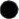 Przebudowa drogi powiatowej nr 4192P w miejscowości Komorze Przybysławskie polegająca na przebudowie chodnika z przejściem dla pieszych” o kwotę 7 000,00 zł.Zarząd jednogłośnie w składzie Starosta, Wicestarosta oraz M. Stolecki wyraził zgodę 
na zmiany. Ad. pkt. 37Starosta przedłożyła do rozpatrzenia pismo Wydziału Administracyjno-Inwestycyjnego 
Nr A-OZPI.3026.39.2023 w sprawie zmian w planie finansowym na 2023 rok. Pismo stanowi załącznik nr 32 do protokołu.Uzasadnienie:Rozdział 75020 — starostwa powiatowe 4300 — zakup usług pozostałych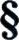 - zmiany w planie finansowym w paragrafie 4300 dokonuje się w związku z kosztami dotyczącymi uruchomienia e-doręczeń w systemie obsługi korespondencji SIDAS. 4210 — zakup materiałów i wyposażenia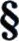 - zmiany w planie finansowym w paragrafie 4210 dokonuje się w celu doposażania stanowisk w niezbędny sprzęt i urządzania. 4530 — podatek od towarów iusług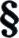 Zmniejszenie planu o kwotę: 2 600,00 zł. jest możliwe w związku z koniecznością mniejszych wpłat niż przyjęto do planu budżetu 4010 — wynagrodzenia osobowe pracowników zmniejszenia planu o kwotę: 12 000,00 zł. dokonuje się w celu racjonalnego wykorzystania budżetu na 2023 rok.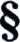 Zarząd jednogłośnie w składzie Starosta, Wicestarosta oraz M. Stolecki wyraził zgodę 
na zmiany. Ad. pkt. 38Starosta przedłożyła do rozpatrzenia pismo Powiatowego Urzędu Pracy w Jarocinie 
nr FK.0320.111.2023 w sprawie zmian w planie finansowym na 2023 r. Pismo stanowi załącznik nr 33 do protokołu.Dyrektor zwrócił się o zmiany w planie finansowym na 2023 r. pomiędzy paragrafami.Zarząd jednogłośnie w składzie Starosta, Wicestarosta oraz M. Stolecki wyraził zgodę 
na zmiany. Ad. pkt. 39Starosta przedłożyła do rozpatrzenia pismo Powiatowego Urzędu Pracy w Jarocinie 
nr FK.0320.114.2023 w sprawie zmian w planie finansowym na 2023 r. Pismo stanowi załącznik nr 34 do protokołu.Powiatowy Urząd Pracy w Jarocinie zwraca się z prośbą o zmiany w planie finansowym. Powstałe oszczędności na 5 4260 chcielibyśmy przeznaczyć na 3020 w związku ze złożonym przez pracownika wnioskiem o refundację zakupu okularów korekcyjnych do pracy przy komputerze.Zarząd jednogłośnie w składzie Starosta, Wicestarosta oraz M. Stolecki wyraził zgodę 
na zmiany. Ad. pkt. 40Starosta przedłożyła do rozpatrzenia pisma Powiatowego Centrum Pomocy Rodzinie 
w Jarocinie nr FN.3011.70.2023.BK w sprawie zmian w planie finansowym na 2023 r. Pismo stanowi załącznik nr 35 do protokołu.Dyrektor zwrócił się o zmiany w planie finansowym na 2023 r. pomiędzy paragrafami.Zarząd jednogłośnie w składzie Starosta, Wicestarosta oraz M. Stolecki wyraził zgodę 
na zmiany. Ad. pkt. 41Starosta przedłożyła do rozpatrzenia pismo Powiatowego Centrum Pomocy Rodzinie 
w Jarocinie nr FN.3011.71.2023.BK w sprawie zmian w planie finansowym na 2023 r. Pismo stanowi załącznik nr 36 do protokołu.PCPR zwrócił się z prośbą o zwiększenie planu w R.85508 w związku z zakwalifikowaniem Powiatu Jarocińskiego do dofinansowania w ramach rządowego programu wsparcia powiatu 
w organizacji i tworzeniu rodzinnych form pieczy zastępczej w 2023r. oraz oświadczeniem 
z dn.14.12.2023r.przyjęcia kwoty środków z Funduszu Pracy w wysokości 13 300,00zł. 
Wyżej wymieniona kwota stanowi dofinansowanie wynagrodzenia wypłaconego od dnia 01.06.2023r. do 31.12.2023r.rodzinie zastępczej zawodowej w kwocie 1 900,00zł (wynagrodzenie wraz z pochodnymi).Zarząd jednogłośnie w składzie Starosta, Wicestarosta oraz M. Stolecki wyraził zgodę 
na zmiany. Ad. pkt. 42Starosta przedłożyła do rozpatrzenia pismo PINB nr 3101.17.2023.GM w sprawie zmian 
w planie finansowym na 2023 r. Pismo stanowi załącznik nr 37 do protokołu.Przesunięcia środków niewydatkowanych w paragrafach. Dofinansowanie par. 4210, 4270 
w związku z planowanym zakupem wyposażenia i oprogramowania do PINB Jarocin.Zarząd jednogłośnie w składzie Starosta, Wicestarosta oraz M. Stolecki wyraził zgodę 
na zmiany. Ad. pkt. 43Starosta przedłożyła do rozpatrzenia pismo PINB nr 3101.18.2023.GM w sprawie zmian 
w planie finansowym na 2023 r. Pismo stanowi załącznik nr 38 do protokołu.Dofinansowanie par. 4210 w związku z planowanym zakupem wyposażenia i oprogramowania do PINB Jarocin.Zarząd jednogłośnie w składzie Starosta, Wicestarosta oraz M. Stolecki wyraził zgodę 
na zmiany. Ad. pkt. 44Starosta przedłożyła do rozpatrzenia pismo Domu Pomocy Społecznej w Kotlinie 
nr DK.311.80.2023.KB w sprawie zmian w planie finansowym na 2023 r. Pismo stanowi załącznik nr 39 do protokołu.Dyrektor zwrócił się o zmiany w planie finansowym na 2023 r. pomiędzy paragrafami.Zarząd jednogłośnie w składzie Starosta, Wicestarosta oraz M. Stolecki wyraził zgodę 
na zmiany. Ad. pkt. 45Starosta przedłożyła do rozpatrzenia pismo Domu Pomocy Społecznej w Kotlinie 
nr DK.311.81.2023.KB w sprawie zmian w planie finansowym na 2023 r. Pismo stanowi załącznik nr 40 do protokołu.Dyrektor zwrócił się o zmiany w planie finansowym na 2023 r. pomiędzy paragrafami.Zarząd jednogłośnie w składzie Starosta, Wicestarosta oraz M. Stolecki wyraził zgodę 
na zmiany. Ad. pkt. 46Zarząd jednogłośnie w składzie Starosta, Wicestarosta oraz M. Stolecki zapoznał się 
z informacją o oszczędnościach w dziale 801 Starostwa Powiatowego w Jarocinie. 
Pismo stanowi załącznik nr 41 do protokołu.Ad. pkt. 47Starosta przedłożyła do rozpatrzenia projekt uchwały Zarządu Powiatu Jarocińskiego 
w sprawie wyrażenia zgody trwałemu zarządcy na zawarcie umowy najmu sali lekcyjnej położonej w Jarocinie przy ul. T. Kościuszki 31. Projekt uchwały stanowi załącznik nr 42 do protokołu.Zarząd jednogłośnie w składzie Starosta, Wicestarosta oraz M. Stolecki podjął uchwałę.Ad. pkt. 48Starosta przedłożyła do rozpatrzenia projekt uchwały Zarządu Powiatu Jarocińskiego 
zmieniająca uchwałę w sprawie uchwalenia budżetu Powiatu Jarocińskiego na 2023 rok. Projekt uchwały stanowi załącznik nr 43 do protokołu.Zarząd jednogłośnie w składzie Starosta, Wicestarosta oraz M. Stolecki podjął uchwałę.Ad. pkt. 49Zarząd jednogłośnie w składzie Starosta, Wicestarosta oraz M. Stolecki zatwierdził projekt uchwały Rady Powiatu Jarocińskiego w sprawie ustalenia rozkładu godzin pracy aptek ogólnodostępnych na terenie powiatu jarocińskiego w 2024 roku. Projekt uchwały stanowi załącznik nr 44 do protokołu.Ad. pkt. 50Zarząd jednogłośnie w składzie Starosta, Wicestarosta oraz M. Stolecki zatwierdził projekt uchwały Rady Powiatu Jarocińskiego zmieniająca uchwałę w sprawie ustalenia Wieloletniej Prognozy Finansowej Powiatu Jarocińskiego na lata 2023 - 2030. Projekt uchwały stanowi załącznik nr 45 do protokołu.Ad. pkt. 51Zarząd jednogłośnie w składzie Starosta, Wicestarosta oraz M. Stolecki zatwierdził projekt uchwały Rady Powiatu Jarocińskiego zmieniającej uchwałę w sprawie uchwalenia budżetu Powiatu Jarocińskiego na 2023 r. Projekt uchwały stanowi załącznik nr 46 do protokołu.Ad. pkt. 52Zarząd jednogłośnie pozytywnie w składzie Starosta, Wicestarosta oraz M. Stolecki przegłosował wniosek o zwołanie sesji nadzwyczajnej w dniu 27 grudnia 2023 r.Ad. pkt. 53Sprawy pozostałe.Starosta z uwagi na wyczerpanie porządku obrad zakończyła posiedzenie Zarządu 
i podziękowała wszystkim za przybycie.Protokołowała Agnieszka PrzymusińskaCzłonkowie ZarząduL. Czechak - 	    Przew. Zarządu…………………...K. Szymkowiak - Członek Zarządu…………………M. Stolecki  – 	    Członek Zarządu…………………. 